                                                                                                                                            proiect                                                                          DECIZIE nr.6/17                                                                                                     din  26 noiembrie 2021Cu privire la schimbarea modului de folosinţă a terenului      În conformitate cu prevederile din Regulamentul cu privire la modul de transmitere, schimbarea destinaţiei şi schimbul de terenuri, aprobat prin hotărârea de Guvern nr. 1170/2016, a Legii 1543/1998 cadastrului bunurilor imobile, A modificărilor conform Clasificatorului trenurilor după categoria de destinaţie şi folosinţă, aprobat prin Ordinul ARFC nr. 17/2021, Codului Funciar 828/1991, Legea nr.436/2006 privind administrația publică locală cu modificările şi completările ulterioare; Legea nr.100/2017 privind actele normative cu modificările  şi  completările ulterioare; având  cererea şi acordul d-lui Gurschi Boris cu referire la schimbarea modului de folosinţă a terenului, avizele comisiilor  de specialitate,   Consiliul orăşenesc  Anenii  Noi, DECIDE: 1. Se modifică modul de folosinţă a terenului cu nr. cadastral 1001206.163, din modul de folosinţă „destinaţie specială” în modul de folosinţă „aferent obiectivului comercial şi prestări servicii”, situat în intravilanul or. Anenii Noi, str. Uzinelor, nr. 28, suprafaţa totală de 0,1470 ha, dintre care 80,54% proprietate privată Gurschi Boris, ceea ce constituie 0,1183 ha din suprafaţa totală a terenului şi 19,46% proprietate publică UAT Anenii Noi, ceea ce constituie 0,0287 ha din suprafaţa totală.2. Specialistul pentru reglementarea proprietăţii funciare a primăriei va depune la SCT Anenii Noi, actele necesare pentru a fi efectuată modificarea în RBI.3. Prezenta decizie se aduce la cunoştinţă publică prin plasarea în Registrul de Stat al Actelor Locale, pe pag web şi panoul informativ al instituţiei.4. Prezenta decizie, poate fi notificată autorității publice emitente de Oficiului Teritorial Căușeni al Cancelariei de Stat în termen de 30 de zile de la data includerii actului în Registrul de stat al actelor locale.5. Prezenta decizie, poate fi contestată de persoana interesată, prin intermediul Judecătoriei Anenii Noi, sediul Central (or. Anenii Noi, str. Marțișor nr. 15), în termen de 30 de zile de la comunicare.6. Controlul asupra executării prezentei decizii se atribuie dlui Maţarin A., primar.Președintele ședinței:                                                                                                                                                                                                               Contrasemnează: Secretar al Consiliului orășenesc                                                    Svetlana  BasarabVotat: pro- ,  contra -, abţinut - CONSILIUL ORĂŞENESCANENII NOI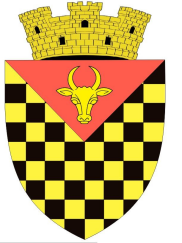             ГОРОДСКОЙ СОВЕТ                 АНЕНИЙ НОЙMD 6501 or. Anenii Noi, str. Suvorov, 6              tel/fax 026522108, consiliulorasenesc@gmail.comMD 6501, г.Анений Ной, ул.Суворов, 6 тел/факс 026522108,consiliulorasenesc@gmail.comMD 6501, г.Анений Ной, ул.Суворов, 6 тел/факс 026522108,consiliulorasenesc@gmail.com